РЕШЕНИЕ  29.12.  2014г.                                     с. Калинино                                      № 43О внесении изменений в  генеральный  план муниципального образования Калининский сельсовет Усть – Абаканского района Республики Хакасия            На основании представленных материалов, руководствуясь ст.ст. 24, 32 Градостроительного кодекса Российской Федерации, п.1,6 Положения о порядке организации и проведении публичных слушаний в муниципальном образовании Калининский сельсовет утвержденного решением Совета депутатов муниципального образования Калининский сельсовет от 24.01.2007г. №1, п.20 ст.9 Устава муниципального образования Калининский сельсовет  Совет депутатов Калининского сельсоветаРЕШИЛ:Внести изменения в генеральный план  муниципального образования Калининский сельсовет Усть – Абаканского района Республики Хакасия согласно приложения ( графические материалы, приложение 1,2,3,4).Настоящее Решение вступает в  силу после его официального опубликования (обнародования). Настоящее решение направить для подписания главе Калининского сельсовета Демину А.И.Глава Калининского сельсовета                                                                   Демин А.И.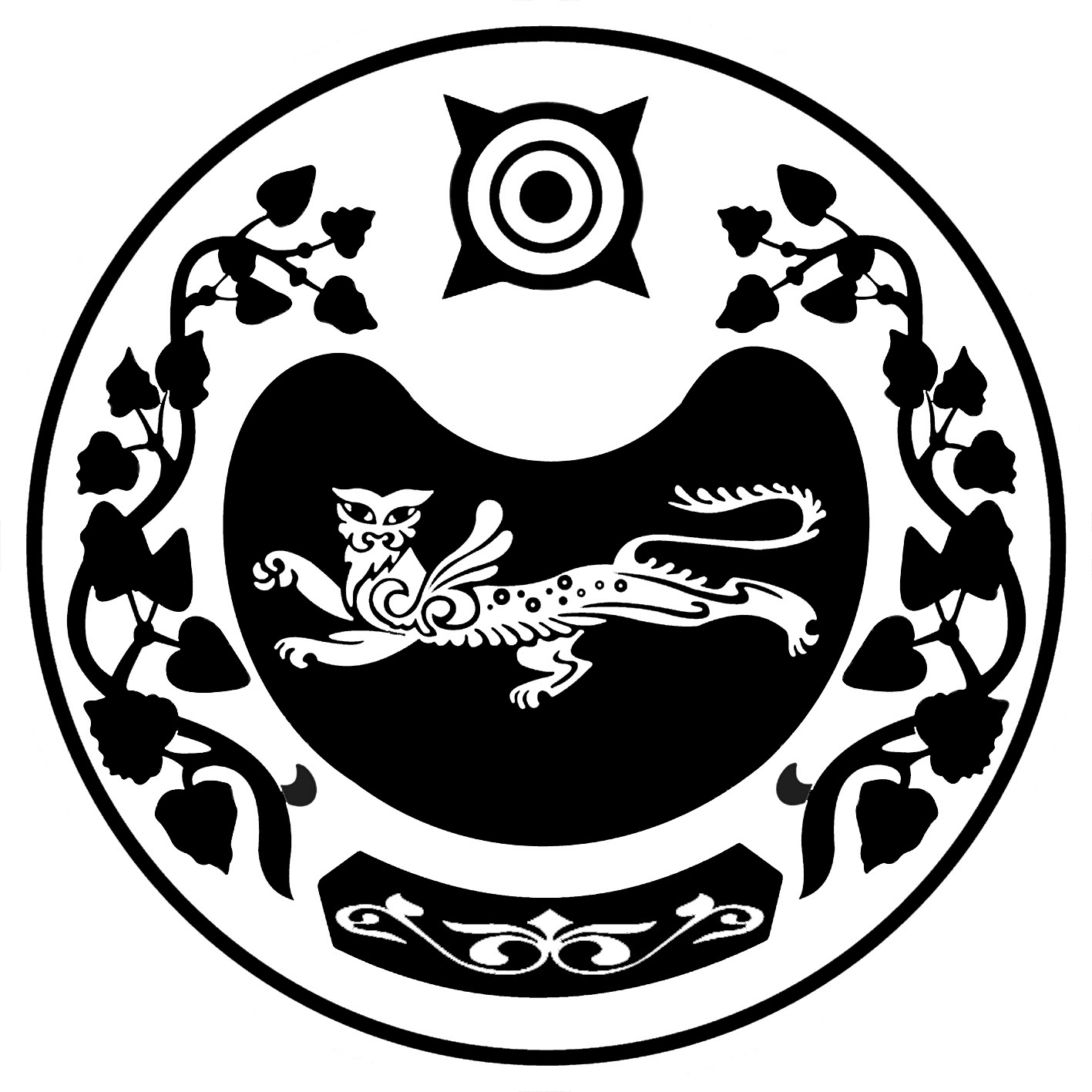 СОВЕТ ДЕПУТАТОВ КАЛИНИНСКОГО СЕЛЬСОВЕТА